IEEE P802.15Wireless Personal Area NetworksTuesday, July 10th, 2018, PM2, 16:00-18:00Meeting called to order 16:10	By Chair Ryuji Kohno (YNU / CWC-Nippon)Roll CallNotepad for Attendance circulated.Opening ReportChair presented Opening report　　　　　　　　　　　　　 Doc #18-0304-r1Chair showed IEEE Patent policy.Chair issued Call for Potentially Essential PatentsNo essential intellectual property in the scope of IG DEP was declared.Chair presented agenda this week 　　　　　　　　　　　　Doc.#18-0318-r1Approval of previous meeting minutesUpon no comments on the previous meeting minutes, doc #18-0142 was approved.  Review of ID DEP activitiesOverview of IG DEP activity: Ryuji presented doc #18-0311-01 Review Usecase: An Adaptive Control System for Anesthesia during Surgery Operation Using Model Predictive Control of Anesthetic Effects   doc #18-0129Review A dependable MAC protocol matched to bi-directional transmission in WBAN                                                                                         Doc.#18-0115-01                                           　　　　　　　　　　　　　　　　　　　　　　　　　　　　　　　　　　　　　　　　　　　　　　　　　　　　　         Review Superframe controlling scheme based on IEEE 802.15.6 for dependable WBAN                                                                                         Doc.#18-0138-00DiscussionPossible collaboration with FFPJ (Flexible Factory Project) which is active in IEEE802.1 has been discussed. Channel environment and wireless use cases are very various according to a wide variety of factories in a sense of various types of products making heavy industrial products such as car manufacturing, small electronics products such as car electronics devices and others.  To confirm technical requirement, some specific types of factories have been focused in FFPJ including heterogenous traffic and various levels of QoS.  To design appropriate MAC and PHY for the common targets, permissible packet and bit error rates, feedback controlling loop delay, and so on. Recess at 17.51. Attendees     3Satoko Itaya(NICT)Kenichi Maruhashi(NEC)Ryuji Kohno(YNU/CWC-Nippon)Wednesday 11 July, 2018, AM2, 10:30-13:30In WNG session after mid-plenary session, Kohno gave a presentation on “Review of IG Dependability Activities for Cars and other IoT & M2M Use cases and Amendment of IEEE802.15.6 Wireless Medical BAN.”  Doc.# 15-18-0347-00-0dep-IG DEPDiscussion on the presentation, several serious issues were pointed out.If include medical BAN applications as well as car applications in terms of BANs for human body as well as car and other bodies, it will be too difficult to make a single standard. Need more participants to support this activity although multiple car and car electronics companies have been supporting this activity. For instance, Nissan and Mahle gave keynotes to appeal necessity of this standard in Berlin meeting last July.Choices of IG-DEP are either focused car industry only or a revision or amendment of BAN IEEE802.15.6 to make it more dependable.  Through September, a direction of IG-DEP should be fixed.Wednesday 11 July, 2018, PM1, 13:30-15:30Meeting was cancelled.Wednesday 11 July, 2018, PM2, 16:00-18:00Meeting called to order at 16:00Roll CallPresentation & DiscussionOverview of Japanese IEICE TC on Reliable Communication and Control (RCC).                          doc.#15-18-0306-01-0depOverview of Japanese IEICE TC on Healthcare and Medical Information Communication Technology (MICT)                              doc.#15-18-0307-01-0depETSI TC Smart BAN Update                                           doc.#15-18-0308-01-0depOther activities related with IG-DEP have been overviewed in order to survey latest technologies to perform enhanced dependability.Space-time domain interference mitigation using based on OMF and TDL-AA for dependable UWB-BANs                                               doc.#15-18-0352-00-0depImproved error controlling scheme for WBAN             doc.#15-18-0353-00-0depThese were presented to focus major design criteria, i.e. multiple piconet interference and channel errors for wireless remote sensing and controlling feedback loop. OMF (Orthogonal Matched Filter) in time and space domains are introduced to mitigate multiple BAN environment.   A modified hybrid ARQ scheme fir BAN is also introduced.Recess at 17:35Attendees  2Huan-Bang Li (NICT)Ryuji Kohno(YNU/CWC-Nippon)Thursday 12 July, 2018, PM2, 16:00-18:00Meeting called to order at 16:01Roll CallReview of the presentation in WNG on Wednesday and discussionRegarding IEEE802.15.6 for medical BAN, what uniqueness comparing with other existing standards are has been discussed to make sure necessity of revision or amendment of IEEE802.15.6. Priority control for various QoS packets Human impact and EMC for a human body Three PHY, i.e. narrow band, ultra wide band(UWB), and human body communications(HBC) with one common MAC for wearable and implant BANsOthers.Coexistence among multiple BANs and among different UWB PANs such as 15.4a, 15.4f. 15.4z with 15.6.Authentication in CCA periodModeling of coexistence near fields around a bodycommon or similar MAC of 15.4 to solve coexistence issuesOthers.Tentative Conclusion of Future Activity of IG-DEPAfter discussion in the session Kohno has tentatively concluded that IG-DEP will focus on Car Body internal network for sensing and controlling devices and components in a car as an extension or a revision of body area network for Human Body by focusing priority control in MAC and coexistence with other UWB-PANs such as 15.4a, 15.4f, 15.4z etc. in PHY and MAC.Scheduling of May meeting Adjourn 17:31Attendees   5Demir Rakanovic (U-BLOX)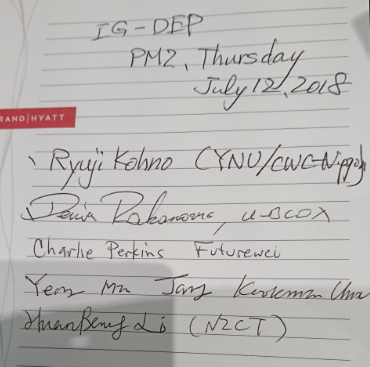 Yeong Min Jang (Kookmin Univ.)Charlie Perkins (FUTUREWEI)Huan-Bang Li (NICT)Ryuji Kohno (YNU/CWC-Nippon)ProjectDependability Interest GroupDependability Interest GroupTitleMeeting Minutes for July 2018 Meeting Minutes for July 2018 Date SubmittedJuly 12th, 2018July 12th, 2018Source[Ryuji Kohno][YNU(Yokohama National University)/CWC-Nippon]Voice: +81 90 3061 7978+358 40 354 0034E-mail: kohno@ynu.ac.jpryuji.kohno@oulu.fiRe:Meeting MinutesMeeting MinutesAbstractPurposeMinutes of Dependability Interest Group sessionsMinutes of Dependability Interest Group sessionsNoticeThis document has been prepared to assist the IEEE P802.15. It is offered as a basis for discussion and is not binding on the contributing individual(s) or organization(s). The material in this document is subject to change in form and content after further study. The contributor(s) reserve(s) the right to add, amend or withdraw material contained herein.This document has been prepared to assist the IEEE P802.15. It is offered as a basis for discussion and is not binding on the contributing individual(s) or organization(s). The material in this document is subject to change in form and content after further study. The contributor(s) reserve(s) the right to add, amend or withdraw material contained herein.ReleaseThe contributor acknowledges and accepts that this contribution becomes the property of IEEE and may be made publicly available by P802.15.The contributor acknowledges and accepts that this contribution becomes the property of IEEE and may be made publicly available by P802.15.